ΔΙΑΓΩΝΙΣΜΑ ΣΤΑ ΜΑΘΗΜΑΤΙΚΑ		ΣΧ. ΧΡΟΝΙΑ: 2012-2013ΟΝΟΜΑΤΕΠΩΝΥΜΟ………………………...	ΑΡ. _ _ _ _ΤΜΗΜΑ……………..				ΔΙΑΡΚΕΙΑ: 15΄ ΗΜΕΡΟΜΗΝΙΑ……………………… 		ΒΑΘΜΟΣ…………….ΥΠ. ΚΗΔΕΜΟΝΑ:.................. Να βρείτε το πεδίο ορισμού των πιο κάτω συναρτήσεων :		(μ.3)(β) (γ)  Να εξετάσετε αν η πιο κάτω συνάρτηση είναι άρτια ή περιττή και να δικαιολογήσετε την απάντηση σας.					(μ.1)Πιο κάτω φαίνονται οι γραφικές παραστάσεις συναρτήσεων. Ποιές από αυτές είναι άρτιες ,ποιες περιττές ή τίποτα από τα δύο; Να αιτιολογήσετε την απάντηση σας.	΄							(μ.3)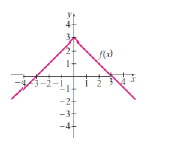 (α)				(β)				(γ)			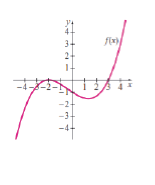 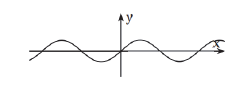 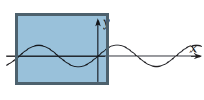 Να βρείτε το πεδίο ορισμού και το πεδίο τιμών των συναρτήσεων, για τις γραφικές παραστάσεις που δίνονται πιο κάτω.			(μ.3)(α)				(β)				(γ)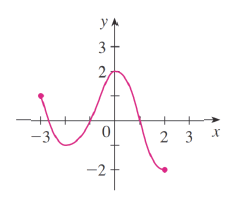 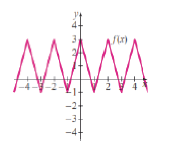 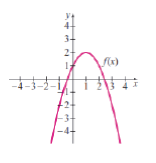 